Lorem Ipsum"Neque porro quisquam est qui dolorem ipsum quia dolor sit amet, consectetur, adipisci velit..."Prvo poglavljeLorem ipsum dolor sit amet, consectetur adipiscing elit. Vestibulum tincidunt, ligula quis pellentesque auctor, massa ante posuere nibh, ac imperdiet lacus mi at nisi. Sed dapibus maximus urna, sed placerat ex accumsan a. Vivamus sit amet magna justo. Sed sed posuere est. Praesent felis erat, semper vel eleifend et, consectetur ac sem. Fusce ut sagittis arcu, sit amet cursus nulla. Ut non enim ac metus tristique vehicula. Ut rhoncus non nisl non iaculis. Vestibulum ac facilisis purus. Duis interdum suscipit diam, in viverra ligula. Quisque a pulvinar tortor. Aliquam volutpat magna sed interdum aliquet. Pellentesque convallis vestibulum sem, vel fermentum turpis facilisis vitae. Class aptent taciti sociosqu ad litora torquent per conubia nostra, per inceptos himenaeos. 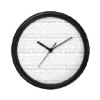 Donec tincidunt aliquam quam, ut tempus lacus fringilla et. Fusce in eros at eros ultricies auctor. Suspendisse id iaculis velit. Donec eu ligula at risus sagittis vestibulum at quis libero. Phasellus at dui diam. Integer eu tempus nibh, a porta mi. Integer lobortis tristique mattis. Mauris vel elit ante. Pellentesque facilisis velit nec neque pretium, eget tempor neque vestibulum. Ut euismod ex at enim laoreet euismod. Fusce vel maximus tellus. Sed porta enim a augue ultrices, eu gravida elit fringilla. 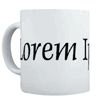 Nam sed mauris vitae lacus ultricies aliquet. Aliquam non diam facilisis, imperdiet urna et, lacinia eros. Nunc luctus elit ac urna elementum, vitae vestibulum orci cursus. Cras ex orci, feugiat ut lacus nec, venenatis tempor tortor. Morbi cursus, libero eu mollis dignissim, massa dolor pulvinar orci, non vehicula ligula magna in neque. Aliquam rhoncus venenatis arcu sit amet scelerisque. Donec rhoncus mi ut fringilla suscipit. Nam at ipsum commodo nulla molestie pulvinar quis ultricies felis. Nam est enim, hendrerit vitae erat non, placerat tristique lorem. Praesent rutrum metus quis massa varius, eget accumsan quam consectetur. Ut tempor pellentesque lorem, et eleifend lacus consectetur nec. Suspendisse non sapien eget metus ultrices blandit a ut enim. Nullam cursus purus id ex dictum iaculis. Sed aliquet ullamcorper est. 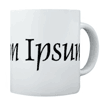 Suspendisse massa ligula, facilisis nec purus nec, vulputate rhoncus lacus. Ut luctus nisl at ex commodo gravida in et lectus. Nullam elementum nec est at fermentum. Donec tristique orci in est sollicitudin auctor. Mauris sollicitudin vitae mauris sit amet interdum. Pellentesque lobortis augue justo, eu lacinia dui ullamcorper eu. Proin cursus congue diam quis facilisis. Lorem ipsum dolor sit amet, consectetur adipiscing elit. Praesent vel orci vitae nibh scelerisque molestie. Morbi ac dolor at dolor cursus rutrum. Vestibulum neque nisl, rutrum sed fringilla id, eleifend non enim. Donec hendrerit malesuada elit sit amet vulputate. Fusce accumsan diam quis odio facilisis, eu volutpat justo tempor. Nam hendrerit pulvinar arcu congue porta. Aenean imperdiet sagittis scelerisque. Nunc volutpat vel mauris ac malesuada. Mauris faucibus leo in luctus auctor. Quisque nisi velit, sollicitudin a lorem non, rhoncus bibendum libero. Suspendisse potenti. Fusce a enim vitae augue scelerisque porttitor. Nam porttitor lacinia neque non lacinia. Fusce pulvinar justo vitae lacus mattis pharetra. Quisque at ligula eu ex accumsan commodo. Vestibulum eu iaculis nulla, vel bibendum nibh. Nullam ut tristique erat. Drugo poglavljeQuisque ut ligula eu arcu consectetur finibus nec sed nisi. Nunc quis pharetra arcu. Donec mauris justo, accumsan at elementum et, mollis non lacus. Fusce mattis massa mi, ut blandit eros varius at. Aliquam a feugiat tellus. Phasellus venenatis elementum tellus, vitae tincidunt nisi facilisis ac. Phasellus consectetur dapibus tincidunt. Fusce et quam hendrerit, suscipit nisi id, bibendum nisi. Vivamus pulvinar dui rhoncus, pharetra sapien eget, imperdiet quam. Mauris auctor elit finibus lacus faucibus, et euismod mauris scelerisque. Suspendisse libero magna, porttitor non ultricies quis, imperdiet ut mi. Phasellus fringilla cursus venenatis. Morbi ac vestibulum risus, a euismod lacus. Nam quis porta nisi, vel viverra purus. Vestibulum a neque pellentesque, tempus est eu, porttitor nunc. Pellentesque eu ligula id arcu auctor tristique. Morbi quis lacinia magna, ut dignissim nunc. In hac habitasse platea dictumst. Nulla facilisis leo sed leo iaculis porttitor. Mauris est enim, ornare a augue ac, faucibus consequat erat. Sed eget ultrices ligula, at tempor arcu. Mauris id eleifend turpis, tristique commodo tortor. In hac habitasse platea dictumst. Duis egestas elit est, eget efficitur diam auctor vel. Maecenas in consequat eros, faucibus condimentum lacus. Nunc ut mollis purus. Sed vitae suscipit enim. Nulla at diam neque. Nunc a dignissim ex. Aliquam suscipit ante ante. LoremIpsumDolorSitAmetconsectetur adipiscing elit